ОСВІТНІЙ ПРОЕКТ«Виховуємо толерантність у дітей дошкільного віку в умовах інклюзивного простору ДНЗ»Паспорт проектуУчасники проекту:Вихователі;Діти старшої інклюзивної групи;Батьки;Інші фахівці ДНЗ.Тип проекту:За домінуючою діяльністю –  практично-орієнтований;За тривалістю – довготривалий;За кількістю учасників – колективний.Проблема, на вирішення якої спрямовано проект: недостатня сформованість культури поведінки, навичок спілкування і проявів доброго відношення до оточуючих.Ідея проекту: інклюзія дітей з ООП в загальноосвітню групу, формування культури поведінки, навичок спілкування і проявів доброго ставлення до оточуючих при забезпеченні їх психолого-медико-педагогічного супроводу. Робота за даним проектом сприяє не тільки реабілітації дошкільників з ООП, але і моральному вихованню інших вихованців.Мета проекту:Формування основ толерантної культури особистості дошкільника, педагогів і батьків, розвиток комунікативних здібностей як основної ознаки особистості, яка володіє толерантним свідомістю, формування уявлень дитини про себе, як унікальної самоцінної, неповторної особистості.Завдання проекту:Знайомство дошкільнят про правила поведінки у суспільстві та знаннями про особливості дітей з ООП; Розробка форм взаємодії і співпраці між даною категорією дітей та здоровими однолітками; Формування педагогічної толерантності;Співпраця ДНЗ з сім'єю є пріоритетним у формуванні толерантної поведінки у дошкільників, забезпечуючи виховний процес і реальну взаємодію дитини батьків і соціуму.Очікувані результати по проекту для дітей:Розуміння один одного, усвідомлення власної цінності і цінності інших людей; Прояв емпатії і  толерантності; Вираження своїх почуття й розуміння почутті інших, знаходження конструктивного розв'язання конфлікту.Очікувані результати по проекту дляпедагогів:Підвищення рівня педагогічної компетентності;Систематизація підвищення якості роботи з дітьми з розвитку комунікативної сфери;Підвищенняпрофесіоналізму вихователів.Очікувані результати по проекту для батьків:Встановлення партнерських відносин батьків і педагогів у спільній організації життя вихованців інклюзивної групи;Спільний пошук оптимальних форм організації діяльності дітей і дорослих;Обмін досвідом сімейного виховання педагогів і батьків;Придбання батьками знань і практичних навичок при взаємодії з дитиною, прйняття активної участі в освітньо-виховній роботі.Контроль за реалізацією проекту:Самоконтроль з боку розробників проекту.Завідувач ДНЗ.План реалізації проекту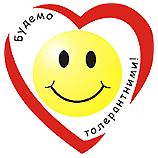 №Зміст та форми заходівЗміст та форми заходівЗміст та форми заходівТермінВідповідальніІ.ПІДГОТОВЧИЙ ЕТАППІДГОТОВЧИЙ ЕТАППІДГОТОВЧИЙ ЕТАП1.Визначення мети та завдань проекту, актуальності проблемиВизначення мети та завдань проекту, актуальності проблемиВизначення мети та завдань проекту, актуальності проблемивересеньзавідувач, вихователь – методист, педагоги2.Вивчення необхідної науково-методичної літератури з педагогіки, психології, соціалізації дитини з особливими освітніми потребами, розробка алгоритму спільної роботи ДНЗ, батьків.Вивчення необхідної науково-методичної літератури з педагогіки, психології, соціалізації дитини з особливими освітніми потребами, розробка алгоритму спільної роботи ДНЗ, батьків.Вивчення необхідної науково-методичної літератури з педагогіки, психології, соціалізації дитини з особливими освітніми потребами, розробка алгоритму спільної роботи ДНЗ, батьків.вересеньзавідувач, вихователь – методист, педагоги3.Підбір матеріалів згідно змісту проекту.Підбір матеріалів згідно змісту проекту.Підбір матеріалів згідно змісту проекту.вересеньвихователь – методист, педагогиІІ.ПРАКТИЧНИЙ ЕТАППРАКТИЧНИЙ ЕТАППРАКТИЧНИЙ ЕТАП1.Складання плану роботи з дітьми, батьками, педагогами з проблеми формування толерантного ставлення до дітей з особливими освітніми потребами в умовах дошкільного навчального закладуСкладання плану роботи з дітьми, батьками, педагогами з проблеми формування толерантного ставлення до дітей з особливими освітніми потребами в умовах дошкільного навчального закладуСкладання плану роботи з дітьми, батьками, педагогами з проблеми формування толерантного ставлення до дітей з особливими освітніми потребами в умовах дошкільного навчального закладужовтеньвихователь –методист, педагоги2.Діагностичне анкетування «Чи толерантна ви особистість?»Діагностичне анкетування «Чи толерантна ви особистість?»Діагностичне анкетування «Чи толерантна ви особистість?»листопадзавідувач, вихователь – методист3.Семінар з елементами тренінгу для педагогів «Робота з дітьми з особливими освітніми потребами в умовах ДНЗ»Семінар з елементами тренінгу для педагогів «Робота з дітьми з особливими освітніми потребами в умовах ДНЗ»Семінар з елементами тренінгу для педагогів «Робота з дітьми з особливими освітніми потребами в умовах ДНЗ»груденьвихователь – методист,психолог4.Оформлення інформаційного стенду для батьків «Щоб нас розуміли і ми розуміли»Оформлення інформаційного стенду для батьків «Щоб нас розуміли і ми розуміли»Оформлення інформаційного стенду для батьків «Щоб нас розуміли і ми розуміли»січеньпедагоги5.Батьківські збори «Діти з особливими потребами в ДНЗ»Батьківські збори «Діти з особливими потребами в ДНЗ»Батьківські збори «Діти з особливими потребами в ДНЗ»лютийвихователь – методист6.Організувати цикл занять з дітьми інклюзивної групи у ДНЗ:- «Маленькі секрети дошкільного життя»;- «Моя вихователька»;- «Толерантність починається з посмішки»;- «Ввічливі слова та гарні манери».Організувати цикл занять з дітьми інклюзивної групи у ДНЗ:- «Маленькі секрети дошкільного життя»;- «Моя вихователька»;- «Толерантність починається з посмішки»;- «Ввічливі слова та гарні манери».Організувати цикл занять з дітьми інклюзивної групи у ДНЗ:- «Маленькі секрети дошкільного життя»;- «Моя вихователька»;- «Толерантність починається з посмішки»;- «Ввічливі слова та гарні манери».протягом проектупедагоги7.Виготовлення квітки толерантностіВиготовлення квітки толерантностіВиготовлення квітки толерантностіквітеньпедагоги, діти8.- Спортивна розвага «Друг завжди прийде на допомогу».- Театралізоване дійство «Пригоди на стежині добра».- Спортивна розвага «Друг завжди прийде на допомогу».- Театралізоване дійство «Пригоди на стежині добра».- Спортивна розвага «Друг завжди прийде на допомогу».- Театралізоване дійство «Пригоди на стежині добра».квітеньпедагоги, музичні керівникиІІІ.АНАЛІТИКО - УЗАГАЛЬНЮЮЧИЙ ЕТАПАНАЛІТИКО - УЗАГАЛЬНЮЮЧИЙ ЕТАПАНАЛІТИКО - УЗАГАЛЬНЮЮЧИЙ ЕТАП1.Систематизувати показники моніторингу успішності для полегшення адаптації дітей з ООП до умов ДНЗ.Систематизувати показники моніторингу успішності для полегшення адаптації дітей з ООП до умов ДНЗ.Систематизувати показники моніторингу успішності для полегшення адаптації дітей з ООП до умов ДНЗ.травеньпедагоги2.Розробити методичні рекомендації щодо раціональної організації навчального процесу з урахуванням індивідуальних та вікових особливостей дітей з ООП; збереження здоров’я, формування здорового способу життя.Розробити методичні рекомендації щодо раціональної організації навчального процесу з урахуванням індивідуальних та вікових особливостей дітей з ООП; збереження здоров’я, формування здорового способу життя.Розробити методичні рекомендації щодо раціональної організації навчального процесу з урахуванням індивідуальних та вікових особливостей дітей з ООП; збереження здоров’я, формування здорового способу життя.травеньвихователь – методист, вихователі3.Висвітлення на сайті інформації щодо впровадження інклюзивної освіти в ДНЗ, вдосконалення психолого - педагогічного супроводу дітей з особливими потребами.Висвітлення на сайті інформації щодо впровадження інклюзивної освіти в ДНЗ, вдосконалення психолого - педагогічного супроводу дітей з особливими потребами.Висвітлення на сайті інформації щодо впровадження інклюзивної освіти в ДНЗ, вдосконалення психолого - педагогічного супроводу дітей з особливими потребами.травеньвихователь – методист, вихователі4.ВисновкиВисновкиВисновки